CurriculumForm and Content                                                              CURRICULUM                                                     Master’s degree program                                                         University of  Piteşti1. MISSION OF THE MASTER’S DEGREE PROGRAM IN Specialized Languages and Computer-Assisted Translation            SLCAT is an interdisciplinary master’s program addressed mainly to graduates with a degree in Applied Foreign Languages as well as in Language and Literature or other academic programs in the fundamental field of  Humanities. It is also addressed to graduates holding a degree in International Relations, Journalism, or Engineering Studies that possess advanced technical and linguistic skills (a minimum B1 level according to the Common European Framework of Reference for Languages – CEFR). The training within the program in Specialized Languages and Computer-Assisted Translation is provided by teaching staff from the University of Pitesti (Faculty of Letters and the Faculty of Electronics, Telecommunications and Computer Engineering). The program has professional vocation and an interdisciplinary character, both theoretical and practical, offering training tailored to meet the needs of the socioeconomic environment, but it also opens scientific research opportunities for the students and graduates.         Through its curriculum, which comprises immersion courses as well as advanced knowledge and synthesis courses, the master’s program in Specialized Languages and Computer-Assisted Translation (SLCAT) aims to develop high-level skills, to offer professional education and training and contribute to professional integration as well as to create perspectives of personal development.         Through the specificity of its activities, the master’s program in Specialized Languages and Computer-Assisted Translation combines:-   the interdisciplinary didactic mission, as it conveys the knowledge necessary for specialization in the fields of specialized languages, translation and new technologies;- the professional training mission, as it prepares the students to work with computer applications in linguistic data processing and analysis and specialized and multimedia translation;- the scientific research mission, as it helps develop skills and abilities necessary for the approach of innovative themes in the field of language industries and their applications in the socioeconomic environment.2. TRAINING OBJECTIVES AND SKILLSGeneral objective:Interdisciplinarity is well built into the structure of this program of study, which is based on the acquisition of the new computer skills used for natural language processing as well as on the acquisition of skills used in the field of specialized and multimedia translation. These skills will be practised during the specialized training performed within the partnership agreements with the socioeconomic environment (institutions, bodies, small and medium-sized companies).The main short- and medium-term institutional objectives of the program are: to create a partnership with a European university with the intention to launch a dual degree award (under a cotutelle agreement) in the future and to establish the affiliation with the EMT (European Master of Translation) network.  At present, the University of Piteşti has partnership agreements for internship placement concluded with 19 universities/ politechnic institutes and companies.Specific professional training objectives:- acquiring advanced knowledge of professional and specialized languages (English and French);- mastering multilingual language management tools;- acquiring techniques and tools for computer applications in linguistic data processing and analysis;- mastering computer-assisted translation (CAT) tools and translation memories;- improving specialized and multimedia translation skills;- training for lexicographic activities (creating specialized dictionaries);- acquiring quality standards in the field of translation and specialized terminology.The specific objectives of the SLCAT program aim to help students acquire the following professional and transversal skills: Professional skills:Graduates will be able to:C1. Conduct thematic and terminological research activitiesC2. Use computer tools for automatic natural language processing, database management, machine translation, and computer-assisted translation at an advanced levelC3. Translate and draw up different types of specialized and multimedia textsC4. Manage professional translation projectsC5. Acquire complementary skills related to the use of new technologies and adapt to their evolution in correlation with the professions in the language services industryTransversal skills:- CT.1 To acquire interdisciplinary research skills, develop their innovative spirit and holistic thinking-  CT.2  To develop their sense of initiative, power of persuasion as well as their individual and group organizational skills- CT.3 To evaluate correctly their own level of performance so as to establish their professional training needs and the potential research directions in agreement with their own aspirations for professional development (doctoral studies, advanced specialization in niche domains etc.).3. PROFESSIONAL QUALIFICATION IN RELATION TO COR ISCO 08 (occupations, posibilities of integration in the labour market):           The program prepares specialists for the following well-established qualifications in the Romanian and European area:- specialized translator (tehnical, scientific, economic and legal translations);- specialized multimedia translator: software localization, subtitling, creation of  multilingual websites, website translation);-  reviser-linguist;-  terminologist;-  documentalist ;-  technical editor for foreign language documents;-  editor- proofreader;-  superviser/ coordinator of translation projects;-  coordinator of terminological databases;- linguistic engineer specialized in designing, building, exploiting and maintaining linguistic software;- multilingual engineer, expert in translation technologies;- linguist-computer technician specialized in multilingual applications;- specialist in computer-assisted translation.4. STRUCTURE OF THE ACADEMIC YEARS IN WEEKSNumber de semesters: 4Number of compulsory credits per semester: 30Number of hours of  didactic activities /week: 12-16 hoursStructure of academic years  5. FLEXIBILITY OF INSTRUCTION. CONDITIONSTo develop the skills established by the mission of the master’s degree program in Specialized Languages and Computer-Assisted Translation (SLCAT) , the disciplines included in the curriculum, which fall into the immersion and synthesis categories, are a logical continuation of the curricula for the accredited bachelor’s degree programs offered by the Faculty of Theology, Letters, History and Arts and the Faculty of Electronics, Telecommunications and Computer Engineering. The disciplines with the allocated number of hours and the corresponding credit points are presented in the curriculum of the master’s degree program in Specialized Languages and Computer-Assisted Translation (SLCAT).6. CONDITIONS FOR PASSING A YEAR OF STUDY. REGISTRATION AND ENROLLMENT FOR THE NEXT YEAR OF STUDY The conditions for registration at the start of each academic year, for taking course modules in advance and for completion and passing of a year of study are set out in the Regulation on the organization and the unfolding of the educational process involving the ECTS system.7.  MASTER’S  DEGREE EXAMINATIONPeriod allocated for the preparation of dissertation: 4th semesterCompletion and submission of dissertation: 4th semesterPeriod allocated for viva/ oral presentation and defence of dissertation: July  Number of credits for presenting and defending the dissertation/ viva: 10  ECTS (in addition to the 120 ECTS )8. CURRICULUM CONTENT – DISTRIBUTION OF DISCIPLINES PER YEARSRector,                   Dean,                    Head of department,        ECTS program coordinator,Assoc. Prof. Eng.                Assoc. Prof.                      Assoc. Prof. Laura Cîţu,  Ph.D.               Lecturer Cristina Ilinca, Ph.D.       Dumitru Chirlesan, Ph.D.  Constantin Bărbulescu, Ph.D.       Rector,                     Dean,               Head of department,          ECTS program coordinator,Assoc. Prof. Eng.                  Assoc. Prof.                Assoc. Prof. Laura Cîţu,  Ph.D.                Lecturer Cristina Ilinca, Ph.D.Dumitru Chirlesan, Ph.D.  Constantin Bărbulescu,  Ph.D.       Rector,                      Dean,                 Head of  department,       ECTS program coordinator,Assoc. Prof. Eng.                  Assoc. Prof.                    Assoc. Prof. Laura Cîţu, Ph.D.             Lecturer Cristina Ilinca, Ph.D.Dumitru Chirlesan, Ph.D.     Constantin Bărbulescu, Ph.D.                                        Rector,                       Dean,                  Head of department,      ECTS program coordinator,Assoc. Prof.                            Assoc. Prof.                      Assoc. Prof. Laura Cîţu,  Ph.D.                 Lecturer  Cristina Ilinca, Ph.D.Dumitru Chirlesan, Ph.D.  Constantin Bărbulescu, Ph.D.        Total number of hours (including  practical training activities and research work for undergraduate thesis): 962 de oreNumber of hours of  individual study: 2219Ratio of applied number of hours to course hours (Aracis standard: 1.2-1.5): 1.4Practical training: (Aracis standard: minimum 30% of the time budget allocated to professional practice disciplines, including the research work for the undergraduate thesis): 42.52 % (290  hours of  practice of the total of 682 hours allocated to professional practice disciplines)DISTRIBUTION OF CREDITS BASED ON SKILLS (RNCIS table – grid no. 2)10. GENERAL REVIEWDistribution of disciplines based on the content criterion*The number of  hours allocated for the courses of the psycho-pedagogical disciplines is to be added to the total number of hours allocated to the master’s degree program.Distribution of disciplines based on the obligativity criterionDistribution of  credit points/ disciplines and skills          CD – compulsory (mandatory) discipline; OD – optional (selective) discipline; ED – elective (facultative) discipline UNIVERSITY OF PITEŞTI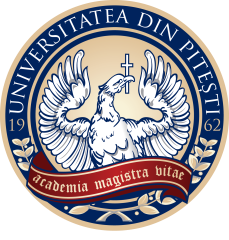 CURRICULUMFor the academic years 2018 - 2020/2021Master’s degree program Title  of  programSPECIALIZED LANGUAGES AND COMPUTER-ASSISTED TRANSLATIONFACULTYTHEOLOGY, LETTERS, HISTORY AND ARTSMaster’s degree programSPECIALIZED LANGUAGES AND COMPUTER-ASSISTED TRANSLATION  Fundamental  fieldPHILOLOGYBachelor’s degree field of study-FacultyTHEOLOGY, LETTERS, HISTORY AND ARTSDuration of study:2 years/4 semestersForm of education:Full-time FULL-TIMEYear of studyDidactic activitiesDidactic activitiesExamination sessionsExamination sessionsExamination sessionsPractical trainingHolidays Holidays Holidays Year of studySem. ISem. IIWinterSummerResit examination sessionsPractical trainingWinterSpringSummerYear I14 weeks14 weeks3 weeks3 weeks1.5 weeks-2 weeks1 week4.5 weeksYear II14 weeks14 weeks2+1 weeks3 weeks2 weeks8 weeks2 weeks1 week4.5 weeksUniversity of PiteştiUniversity of PiteştiUniversity of PiteştiUniversity of PiteştiUniversity of PiteştiUniversity of PiteştiUniversity of PiteştiApplicable from the academic year: 2018-2019Applicable from the academic year: 2018-2019Applicable from the academic year: 2018-2019Applicable from the academic year: 2018-2019Applicable from the academic year: 2018-2019Applicable from the academic year: 2018-2019Applicable from the academic year: 2018-2019Applicable from the academic year: 2018-2019Applicable from the academic year: 2018-2019Applicable from the academic year: 2018-2019Applicable from the academic year: 2018-2019Approved in the Senate meeting from Approved in the Senate meeting from Approved in the Senate meeting from Approved in the Senate meeting from Approved in the Senate meeting from Approved in the Senate meeting from Approved in the Senate meeting from Approved in the Senate meeting from Approved in the Senate meeting from Approved in the Senate meeting from Approved in the Senate meeting from Faculty: Theology, Letters, History and ArtsFaculty: Theology, Letters, History and ArtsFaculty: Theology, Letters, History and ArtsFaculty: Theology, Letters, History and ArtsFaculty: Theology, Letters, History and ArtsFaculty: Theology, Letters, History and ArtsFaculty: Theology, Letters, History and ArtsFaculty: Theology, Letters, History and ArtsFaculty: Theology, Letters, History and ArtsFaculty: Theology, Letters, History and ArtsFaculty: Theology, Letters, History and Arts         …….............                       …….............                       …….............                       …….............                       …….............                       …….............                       …….............                       …….............              Department: Applied Foreign LanguagesDepartment: Applied Foreign LanguagesDepartment: Applied Foreign LanguagesDepartment: Applied Foreign LanguagesDepartment: Applied Foreign LanguagesDepartment: Applied Foreign LanguagesDepartment: Applied Foreign LanguagesDepartment: Applied Foreign LanguagesDepartment: Applied Foreign LanguagesDepartment: Applied Foreign LanguagesDepartment: Applied Foreign LanguagesDepartment: Applied Foreign LanguagesDepartment: Applied Foreign LanguagesDepartment: Applied Foreign LanguagesDepartment: Applied Foreign LanguagesDepartment: Applied Foreign LanguagesDepartment: Applied Foreign LanguagesFundamental field: Humanities and Arts Fundamental field: Humanities and Arts Fundamental field: Humanities and Arts Fundamental field: Humanities and Arts Fundamental field: Humanities and Arts Fundamental field: Humanities and Arts Fundamental field: Humanities and Arts Fundamental field: Humanities and Arts Fundamental field: Humanities and Arts Fundamental field: Humanities and Arts Fundamental field: Humanities and Arts Fundamental field: Humanities and Arts Fundamental field: Humanities and Arts Fundamental field: Humanities and Arts Fundamental field: Humanities and Arts Fundamental field: Humanities and Arts Fundamental field: Humanities and Arts President,President,President,President,President,President,President,Graduate field of study: Philology Graduate field of study: Philology Graduate field of study: Philology Graduate field of study: Philology Graduate field of study: Philology Graduate field of study: Philology Graduate field of study: Philology Graduate field of study: Philology Graduate field of study: Philology Graduate field of study: Philology Graduate field of study: Philology Graduate field of study: Philology Graduate field of study: Philology Graduate field of study: Philology Graduate field of study: Philology Graduate field of study: Philology Graduate field of study: Philology Graduate field of study: Philology Graduate field of study: Philology Graduate field of study: Philology Graduate field of study: Philology Graduate field of study: Philology Graduate field of study: Philology Graduate field of study: Philology Graduate field of study: Philology Graduate field of study: Philology Graduate field of study: Philology Graduate field of study: Philology Graduate field of study: Philology Graduate field of study: Philology Graduate field of study: Philology Program of study: Specialized Languages and Computer-Assisted Translation Program of study: Specialized Languages and Computer-Assisted Translation Program of study: Specialized Languages and Computer-Assisted Translation Program of study: Specialized Languages and Computer-Assisted Translation Program of study: Specialized Languages and Computer-Assisted Translation Program of study: Specialized Languages and Computer-Assisted Translation Program of study: Specialized Languages and Computer-Assisted Translation Program of study: Specialized Languages and Computer-Assisted Translation Program of study: Specialized Languages and Computer-Assisted Translation Program of study: Specialized Languages and Computer-Assisted Translation Program of study: Specialized Languages and Computer-Assisted Translation Program of study: Specialized Languages and Computer-Assisted Translation Program of study: Specialized Languages and Computer-Assisted Translation Program of study: Specialized Languages and Computer-Assisted Translation Program of study: Specialized Languages and Computer-Assisted Translation Program of study: Specialized Languages and Computer-Assisted Translation Program of study: Specialized Languages and Computer-Assisted Translation Program of study: Specialized Languages and Computer-Assisted Translation Duration of study: 2 years/4 semestersDuration of study: 2 years/4 semestersDuration of study: 2 years/4 semestersDuration of study: 2 years/4 semestersDuration of study: 2 years/4 semestersDuration of study: 2 years/4 semestersDuration of study: 2 years/4 semestersForm of education:  Full-timeForm of education:  Full-timeForm of education:  Full-timeForm of education:  Full-timeForm of education:  Full-timeForm of education:  Full-timeForm of education:  Full-time   CURRICULUM    CURRICULUM    CURRICULUM    CURRICULUM    CURRICULUM    CURRICULUM    CURRICULUM    CURRICULUM    CURRICULUM    CURRICULUM    CURRICULUM    CURRICULUM    CURRICULUM    CURRICULUM    CURRICULUM YEAR OF STUDY  IYEAR OF STUDY  IYEAR OF STUDY  IYEAR OF STUDY  IYEAR OF STUDY  IYEAR OF STUDY  IYEAR OF STUDY  IYEAR OF STUDY  IYEAR OF STUDY  IS        Semester: 1/ 14 weeksS        Semester: 1/ 14 weeksS        Semester: 1/ 14 weeksS        Semester: 1/ 14 weeksS        Semester: 1/ 14 weeksS        Semester: 1/ 14 weeksS        Semester: 1/ 14 weeksS        Semester: 1/ 14 weeksS        Semester: 1/ 14 weeksS        Semester: 1/ 14 weeksS        Semester: 1/ 14 weeksS        Semester: 1/ 14 weeksS        Semester: 1/ 14 weeksS        Semester: 1/ 14 weeksS        Semester: 1/ 14 weeksS        Semester: 1/ 14 weeksS        Semester: 1/ 14 weeksS        Semester: 1/ 14 weeksNo.No.No.No.DisciplineHours/weekHours/weekHours/weekHours/weekHours/weekHours/weekHours/weekHours/weekHours/weekHours/weekHours/weekIS / sem.IS / sem.IS / sem.IS / sem.CPCPForm ofForm ofForm ofForm ofTitleCodeCodeCodeCCSSLLLPPIS / sem.IS / sem.IS / sem.IS / sem.evaluationevaluationevaluationevaluationCompulsory disciplines (O)Compulsory disciplines (O)Compulsory disciplines (O)Compulsory disciplines (O)Compulsory disciplines (O)Compulsory disciplines (O)11Advanced exploitation of current information technologies (I)Advanced exploitation of current information technologies (I)Advanced exploitation of current information technologies (I)Advanced exploitation of current information technologies (I)UP.06.DSI.01.O.12.01UP.06.DSI.01.O.12.01UP.06.DSI.01.O.12.01UP.06.DSI.01.O.12.01UP.06.DSI.01.O.12.01UP.06.DSI.01.O.12.0111--11--14714714714777EEEE22DatabasesDatabasesDatabasesDatabasesUP.06.DSI.01.O.12.02UP.06.DSI.01.O.12.02UP.06.DSI.01.O.12.02UP.06.DSI.01.O.12.02UP.06.DSI.01.O.12.02UP.06.DSI.01.O.12.0211--11---7272727244CCCC33Introduction to corpus linguistics Instruments of manipulation and terminological extractionIntroduction to corpus linguistics Instruments of manipulation and terminological extractionIntroduction to corpus linguistics Instruments of manipulation and terminological extractionIntroduction to corpus linguistics Instruments of manipulation and terminological extractionUP.06.DAP.01.O.12.03UP.06.DAP.01.O.12.03UP.06.DAP.01.O.12.03UP.06.DAP.01.O.12.03UP.06.DAP.01.O.12.03UP.06.DAP.01.O.12.0322------12212212212266EEEE44Introduction to translation studies. Translation methodology and research  initiationIntroduction to translation studies. Translation methodology and research  initiationIntroduction to translation studies. Translation methodology and research  initiationIntroduction to translation studies. Translation methodology and research  initiationUP.06.DAP.01.O.12.04UP.06.DAP.01.O.12.04UP.06.DAP.01.O.12.04UP.06.DAP.01.O.12.04UP.06.DAP.01.O.12.04UP.06.DAP.01.O.12.0422------9797979755EEEE55Specialized translation: business and economic languages. Translation revision (English)Specialized translation: business and economic languages. Translation revision (English)Specialized translation: business and economic languages. Translation revision (English)Specialized translation: business and economic languages. Translation revision (English)UP.06.DSI.01.O.12.05UP.06.DSI.01.O.12.05UP.06.DSI.01.O.12.05UP.06.DSI.01.O.12.05UP.06.DSI.01.O.12.05UP.06.DSI.01.O.12.05--22----3232323244CCCC66Communication techniques: specialized text analysis; technical drafting in RomanianCommunication techniques: specialized text analysis; technical drafting in RomanianCommunication techniques: specialized text analysis; technical drafting in RomanianCommunication techniques: specialized text analysis; technical drafting in RomanianUP.06.DSI.01.O.12.06UP.06.DSI.01.O.12.06UP.06.DSI.01.O.12.06UP.06.DSI.01.O.12.06UP.06.DSI.01.O.12.06UP.06.DSI.01.O.12.06--22-----3232323244CCCCTOTAL compulsory disciplines (M)TOTAL compulsory disciplines (M)TOTAL compulsory disciplines (M)TOTAL compulsory disciplines (M)TOTAL compulsory disciplines (M)TOTAL compulsory disciplines (M)TOTAL compulsory disciplines (M)664422--50250250250230303 E, 3C3 E, 3C3 E, 3C3 E, 3CTOTAL disciplines TOTAL disciplines TOTAL disciplines TOTAL disciplines TOTAL disciplines TOTAL disciplines TOTAL disciplines TOTAL disciplines TOTAL disciplines TOTAL disciplines TOTAL disciplines TOTAL disciplines 664422502502502502303 E, 3C3 E, 3C3 E, 3CTOTAL hours/weekTOTAL hours/weekTOTAL hours/weekTOTAL hours/weekTOTAL hours/weekTOTAL hours/weekTOTAL hours/weekTOTAL hours/weekTOTAL hours/weekTOTAL hours/weekTOTAL hours/weekTOTAL hours/week 12 12 12 12 12 12 12 12 12 12 12 12 12 12 12 12 12 12 12 12 12 12Elective disciplines (L)- Psycho-pedagogical disciplines/ Teacher training moduleElective disciplines (L)- Psycho-pedagogical disciplines/ Teacher training moduleElective disciplines (L)- Psycho-pedagogical disciplines/ Teacher training moduleElective disciplines (L)- Psycho-pedagogical disciplines/ Teacher training moduleElective disciplines (L)- Psycho-pedagogical disciplines/ Teacher training moduleElective disciplines (L)- Psycho-pedagogical disciplines/ Teacher training moduleElective disciplines (L)- Psycho-pedagogical disciplines/ Teacher training moduleElective disciplines (L)- Psycho-pedagogical disciplines/ Teacher training moduleElective disciplines (L)- Psycho-pedagogical disciplines/ Teacher training moduleElective disciplines (L)- Psycho-pedagogical disciplines/ Teacher training moduleElective disciplines (L)- Psycho-pedagogical disciplines/ Teacher training moduleElective disciplines (L)- Psycho-pedagogical disciplines/ Teacher training moduleElective disciplines (L)- Psycho-pedagogical disciplines/ Teacher training moduleElective disciplines (L)- Psycho-pedagogical disciplines/ Teacher training moduleElective disciplines (L)- Psycho-pedagogical disciplines/ Teacher training moduleElective disciplines (L)- Psycho-pedagogical disciplines/ Teacher training moduleElective disciplines (L)- Psycho-pedagogical disciplines/ Teacher training moduleElective disciplines (L)- Psycho-pedagogical disciplines/ Teacher training moduleElective disciplines (L)- Psycho-pedagogical disciplines/ Teacher training moduleElective disciplines (L)- Psycho-pedagogical disciplines/ Teacher training moduleElective disciplines (L)- Psycho-pedagogical disciplines/ Teacher training moduleElective disciplines (L)- Psycho-pedagogical disciplines/ Teacher training moduleElective disciplines (L)- Psycho-pedagogical disciplines/ Teacher training moduleElective disciplines (L)- Psycho-pedagogical disciplines/ Teacher training moduleElective disciplines (L)- Psycho-pedagogical disciplines/ Teacher training moduleElective disciplines (L)- Psycho-pedagogical disciplines/ Teacher training moduleElective disciplines (L)- Psycho-pedagogical disciplines/ Teacher training moduleElective disciplines (L)- Psycho-pedagogical disciplines/ Teacher training moduleElective disciplines (L)- Psycho-pedagogical disciplines/ Teacher training moduleElective disciplines (L)- Psycho-pedagogical disciplines/ Teacher training moduleElective disciplines (L)- Psycho-pedagogical disciplines/ Teacher training moduleElective disciplines (L)- Psycho-pedagogical disciplines/ Teacher training moduleElective disciplines (L)- Psycho-pedagogical disciplines/ Teacher training moduleElective disciplines (L)- Psycho-pedagogical disciplines/ Teacher training module777Psychopedagogy of teenagers,  youths and adultsPsychopedagogy of teenagers,  youths and adultsPsychopedagogy of teenagers,  youths and adultsUP.06.DPF.01.L.12.07UP.06.DPF.01.L.12.07UP.06.DPF.01.L.12.07UP.06.DPF.01.L.12.07222111828282825EEE888Design and management of educational projects  Design and management of educational projects  Design and management of educational projects  UP.06.DPF.01.L.12.08UP.06.DPF.01.L.12.08UP.06.DPF.01.L.12.08UP.06.DPF.01.L.12.08222111828282825EEETOTAL elective disciplines (L)-Psycho-pedagogical disciplines TOTAL elective disciplines (L)-Psycho-pedagogical disciplines TOTAL elective disciplines (L)-Psycho-pedagogical disciplines TOTAL elective disciplines (L)-Psycho-pedagogical disciplines TOTAL elective disciplines (L)-Psycho-pedagogical disciplines TOTAL elective disciplines (L)-Psycho-pedagogical disciplines TOTAL elective disciplines (L)-Psycho-pedagogical disciplines 444222164164164164102E2E2ETOTAL hours/week TOTAL hours/week TOTAL hours/week TOTAL hours/week TOTAL hours/week TOTAL hours/week TOTAL hours/week  6 6 6 6 6 6 6 6 6 6 6 6 6 6 6 6 6 6 6 6 6 6 6 6University of PiteştiUniversity of PiteştiUniversity of PiteştiUniversity of PiteştiUniversity of PiteştiUniversity of PiteştiUniversity of PiteştiUniversity of PiteştiUniversity of PiteştiApplicable from the academic year: 2018-2019Applicable from the academic year: 2018-2019Applicable from the academic year: 2018-2019Applicable from the academic year: 2018-2019Applicable from the academic year: 2018-2019Applicable from the academic year: 2018-2019Applicable from the academic year: 2018-2019Approved in the Senate meeting fromApproved in the Senate meeting fromApproved in the Senate meeting fromApproved in the Senate meeting fromApproved in the Senate meeting fromApproved in the Senate meeting fromApproved in the Senate meeting fromApproved in the Senate meeting fromApproved in the Senate meeting fromApproved in the Senate meeting fromApproved in the Senate meeting fromApproved in the Senate meeting fromFaculty: Theology,  Letters, History and Arts Faculty: Theology,  Letters, History and Arts Faculty: Theology,  Letters, History and Arts Faculty: Theology,  Letters, History and Arts Faculty: Theology,  Letters, History and Arts Faculty: Theology,  Letters, History and Arts Faculty: Theology,  Letters, History and Arts Faculty: Theology,  Letters, History and Arts Faculty: Theology,  Letters, History and Arts Faculty: Theology,  Letters, History and Arts Faculty: Theology,  Letters, History and Arts          …….........                       …….........                       …….........                       …….........                       …….........                       …….........                       …….........                       …….........              Department: Applied Foreign LanguagesDepartment: Applied Foreign LanguagesDepartment: Applied Foreign LanguagesDepartment: Applied Foreign LanguagesDepartment: Applied Foreign LanguagesDepartment: Applied Foreign LanguagesDepartment: Applied Foreign LanguagesDepartment: Applied Foreign LanguagesDepartment: Applied Foreign LanguagesDepartment: Applied Foreign LanguagesDepartment: Applied Foreign LanguagesDepartment: Applied Foreign LanguagesDepartment: Applied Foreign LanguagesDepartment: Applied Foreign LanguagesDepartment: Applied Foreign LanguagesFundamental field: Humanities and ArtsFundamental field: Humanities and ArtsFundamental field: Humanities and ArtsFundamental field: Humanities and ArtsFundamental field: Humanities and ArtsFundamental field: Humanities and ArtsFundamental field: Humanities and ArtsFundamental field: Humanities and ArtsFundamental field: Humanities and ArtsFundamental field: Humanities and ArtsFundamental field: Humanities and ArtsFundamental field: Humanities and ArtsFundamental field: Humanities and ArtsFundamental field: Humanities and ArtsFundamental field: Humanities and ArtsPresident,President,President,President,President,President,President,Graduate field of study: Philology Graduate field of study: Philology Graduate field of study: Philology Graduate field of study: Philology Graduate field of study: Philology Graduate field of study: Philology Graduate field of study: Philology Graduate field of study: Philology Graduate field of study: Philology Graduate field of study: Philology Graduate field of study: Philology Graduate field of study: Philology Graduate field of study: Philology Graduate field of study: Philology Graduate field of study: Philology Graduate field of study: Philology Graduate field of study: Philology Graduate field of study: Philology Graduate field of study: Philology Graduate field of study: Philology Graduate field of study: Philology Graduate field of study: Philology Graduate field of study: Philology Graduate field of study: Philology Graduate field of study: Philology Graduate field of study: Philology Graduate field of study: Philology Graduate field of study: Philology Graduate field of study: Philology Graduate field of study: Philology Program of study: Specialized Languages and Computer-Assisted TranslationProgram of study: Specialized Languages and Computer-Assisted TranslationProgram of study: Specialized Languages and Computer-Assisted TranslationProgram of study: Specialized Languages and Computer-Assisted TranslationProgram of study: Specialized Languages and Computer-Assisted TranslationProgram of study: Specialized Languages and Computer-Assisted TranslationProgram of study: Specialized Languages and Computer-Assisted TranslationProgram of study: Specialized Languages and Computer-Assisted TranslationProgram of study: Specialized Languages and Computer-Assisted TranslationProgram of study: Specialized Languages and Computer-Assisted TranslationProgram of study: Specialized Languages and Computer-Assisted TranslationProgram of study: Specialized Languages and Computer-Assisted TranslationProgram of study: Specialized Languages and Computer-Assisted TranslationProgram of study: Specialized Languages and Computer-Assisted TranslationProgram of study: Specialized Languages and Computer-Assisted TranslationProgram of study: Specialized Languages and Computer-Assisted TranslationDuration of study: 2 years/4 semesters Duration of study: 2 years/4 semesters Duration of study: 2 years/4 semesters Duration of study: 2 years/4 semesters Duration of study: 2 years/4 semesters Duration of study: 2 years/4 semesters Form of education:  Full-timeForm of education:  Full-timeForm of education:  Full-timeForm of education:  Full-timeForm of education:  Full-timeForm of education:  Full-time  CURRICULUM  CURRICULUM  CURRICULUM  CURRICULUM  CURRICULUM  CURRICULUM  CURRICULUM  CURRICULUM  CURRICULUM  CURRICULUM  CURRICULUM  CURRICULUM  CURRICULUM  CURRICULUM  CURRICULUMYEAR OF STUDY IYEAR OF STUDY IYEAR OF STUDY IYEAR OF STUDY IYEAR OF STUDY IYEAR OF STUDY IYEAR OF STUDY IYEAR OF STUDY IS        Semester: 2/ 14 weeksS        Semester: 2/ 14 weeksS        Semester: 2/ 14 weeksS        Semester: 2/ 14 weeksS        Semester: 2/ 14 weeksS        Semester: 2/ 14 weeksS        Semester: 2/ 14 weeksS        Semester: 2/ 14 weeksS        Semester: 2/ 14 weeksS        Semester: 2/ 14 weeksS        Semester: 2/ 14 weeksS        Semester: 2/ 14 weeksS        Semester: 2/ 14 weeksS        Semester: 2/ 14 weeksS        Semester: 2/ 14 weeksS        Semester: 2/ 14 weeksS        Semester: 2/ 14 weeksS        Semester: 2/ 14 weeksS        Semester: 2/ 14 weeksS        Semester: 2/ 14 weeksNo.No.No.No.DisciplinesHours/weekHours/weekHours/weekHours/weekHours/weekHours/weekHours/weekHours/weekHours/weekHours/weekHours/weekHours/weekIS / sem.IS / sem.IS / sem.IS / sem.CPCPForm of Form of Form of Form of TitleCodeCodeCCCSLLLPPPIS / sem.IS / sem.IS / sem.IS / sem.evaluationevaluationevaluationevaluationCompulsory disciplines (O)Compulsory disciplines (O)Compulsory disciplines (O)Compulsory disciplines (O)Compulsory disciplines (O)Compulsory disciplines (O)99Advanced exploitation of current information technologies (II)Advanced exploitation of current information technologies (II)Advanced exploitation of current information technologies (II)Advanced exploitation of current information technologies (II)UP.06.DSI.02.O.12.09UP.06.DSI.02.O.12.09UP.06.DSI.02.O.12.09UP.06.DSI.02.O.12.09111-11---14714714714777EEEE1010Design of computer-assisted translation applicationsDesign of computer-assisted translation applicationsDesign of computer-assisted translation applicationsDesign of computer-assisted translation applicationsUP.06.DSI.02.O.12.10UP.06.DSI.02.O.12.10UP.06.DSI.02.O.12.10UP.06.DSI.02.O.12.10111-11-11113313313313377CCCC1111Computational linguisticsComputational linguisticsComputational linguisticsComputational linguisticsUP.06.DSI.02.O.12.11UP.06.DSI.02.O.12.11UP.06.DSI.02.O.12.11UP.06.DSI.02.O.12.11111------12212212212255EEEE1212Linguistic analysis and description of  natural languagesLinguistic analysis and description of  natural languagesLinguistic analysis and description of  natural languagesLinguistic analysis and description of  natural languagesUP.06.DSI.02.O.12.12UP.06.DSI.02.O.12.12UP.06.DSI.02.O.12.12UP.06.DSI.02.O.12.122222-----6969696955EEEE1313Specialized translation: business and economic languages. Translation revision (French)Specialized translation: business and economic languages. Translation revision (French)Specialized translation: business and economic languages. Translation revision (French)Specialized translation: business and economic languages. Translation revision (French)UP.06.DSI.02.O.12.13UP.06.DSI.02.O.12.13UP.06.DSI.02.O.12.13UP.06.DSI.02.O.12.13---2-----9797979755EEEE1414Specialized practical trainingSpecialized practical trainingSpecialized practical trainingSpecialized practical trainingUP.06.DSI.02.O.12.14UP.06.DSI.02.O.12.14UP.06.DSI.02.O.12.14UP.06.DSI.02.O.12.143 weeks x 5 hours/day= 75 hours3 weeks x 5 hours/day= 75 hours3 weeks x 5 hours/day= 75 hours3 weeks x 5 hours/day= 75 hours3 weeks x 5 hours/day= 75 hours3 weeks x 5 hours/day= 75 hours3 weeks x 5 hours/day= 75 hours3 weeks x 5 hours/day= 75 hours252525252511CCCCTOTAL compulsory disciplines (O)TOTAL compulsory disciplines (O)TOTAL compulsory disciplines (O)TOTAL compulsory disciplines (O)TOTAL compulsory disciplines (O)55542211159359359359330304 E, 2C4 E, 2C4 E, 2C4 E, 2CTOTAL disciplines TOTAL disciplines TOTAL disciplines TOTAL disciplines TOTAL disciplines TOTAL disciplines TOTAL disciplines TOTAL disciplines TOTAL disciplines TOTAL disciplines 555422111593593593593304 E, 2C4 E, 2C4 E, 2CTOTAL hours/weekTOTAL hours/weekTOTAL hours/weekTOTAL hours/weekTOTAL hours/weekTOTAL hours/weekTOTAL hours/weekTOTAL hours/weekTOTAL hours/weekTOTAL hours/week  12  12  12  12  12  12  12  12  12  12  12  12  12  12  12  12  12  12  12  12  12  12  12Elective disciplines (L)- Psycho-pedagogical disciplines/ Teacher training moduleElective disciplines (L)- Psycho-pedagogical disciplines/ Teacher training moduleElective disciplines (L)- Psycho-pedagogical disciplines/ Teacher training moduleElective disciplines (L)- Psycho-pedagogical disciplines/ Teacher training moduleElective disciplines (L)- Psycho-pedagogical disciplines/ Teacher training moduleElective disciplines (L)- Psycho-pedagogical disciplines/ Teacher training moduleElective disciplines (L)- Psycho-pedagogical disciplines/ Teacher training moduleElective disciplines (L)- Psycho-pedagogical disciplines/ Teacher training moduleElective disciplines (L)- Psycho-pedagogical disciplines/ Teacher training moduleElective disciplines (L)- Psycho-pedagogical disciplines/ Teacher training moduleElective disciplines (L)- Psycho-pedagogical disciplines/ Teacher training moduleElective disciplines (L)- Psycho-pedagogical disciplines/ Teacher training moduleElective disciplines (L)- Psycho-pedagogical disciplines/ Teacher training moduleElective disciplines (L)- Psycho-pedagogical disciplines/ Teacher training moduleElective disciplines (L)- Psycho-pedagogical disciplines/ Teacher training moduleElective disciplines (L)- Psycho-pedagogical disciplines/ Teacher training moduleElective disciplines (L)- Psycho-pedagogical disciplines/ Teacher training moduleElective disciplines (L)- Psycho-pedagogical disciplines/ Teacher training moduleElective disciplines (L)- Psycho-pedagogical disciplines/ Teacher training moduleElective disciplines (L)- Psycho-pedagogical disciplines/ Teacher training moduleElective disciplines (L)- Psycho-pedagogical disciplines/ Teacher training moduleElective disciplines (L)- Psycho-pedagogical disciplines/ Teacher training moduleElective disciplines (L)- Psycho-pedagogical disciplines/ Teacher training moduleElective disciplines (L)- Psycho-pedagogical disciplines/ Teacher training moduleElective disciplines (L)- Psycho-pedagogical disciplines/ Teacher training moduleElective disciplines (L)- Psycho-pedagogical disciplines/ Teacher training moduleElective disciplines (L)- Psycho-pedagogical disciplines/ Teacher training moduleElective disciplines (L)- Psycho-pedagogical disciplines/ Teacher training moduleElective disciplines (L)- Psycho-pedagogical disciplines/ Teacher training moduleElective disciplines (L)- Psycho-pedagogical disciplines/ Teacher training moduleElective disciplines (L)- Psycho-pedagogical disciplines/ Teacher training moduleElective disciplines (L)- Psycho-pedagogical disciplines/ Teacher training moduleElective disciplines (L)- Psycho-pedagogical disciplines/ Teacher training module151515Didactics of the field and development in specialized didactics (high school education, post secondary education, as appropriate)Didactics of the field and development in specialized didactics (high school education, post secondary education, as appropriate)Didactics of the field and development in specialized didactics (high school education, post secondary education, as appropriate)Didactics of the field and development in specialized didactics (high school education, post secondary education, as appropriate)UP.06.DPS.02.L.12.15UP.06.DPS.02.L.12.15UP.06.DPS.02.L.12.152221828282825EEETOTAL elective disciplines (L)- Psycho-pedagogical disciplinesTOTAL elective disciplines (L)- Psycho-pedagogical disciplinesTOTAL elective disciplines (L)- Psycho-pedagogical disciplinesTOTAL elective disciplines (L)- Psycho-pedagogical disciplinesTOTAL elective disciplines (L)- Psycho-pedagogical disciplinesTOTAL elective disciplines (L)- Psycho-pedagogical disciplinesTOTAL elective disciplines (L)- Psycho-pedagogical disciplines22218282828251E1E1ETOTAL hours/week TOTAL hours/week TOTAL hours/week TOTAL hours/week TOTAL hours/week TOTAL hours/week TOTAL hours/week  3 3 3 3 3 3 3 3 3 3 3 3 3 3 3 3 3 3 3 3 3 3 3University of  PiteştiUniversity of  PiteştiUniversity of  PiteştiUniversity of  PiteştiUniversity of  PiteştiUniversity of  PiteştiUniversity of  PiteştiApplicable from the academic year: 2018-2019Applicable from the academic year: 2018-2019Applicable from the academic year: 2018-2019Applicable from the academic year: 2018-2019Applicable from the academic year: 2018-2019Applicable from the academic year: 2018-2019Applicable from the academic year: 2018-2019Applicable from the academic year: 2018-2019Applicable from the academic year: 2018-2019Applicable from the academic year: 2018-2019Approved in the Senate meeting fromApproved in the Senate meeting fromApproved in the Senate meeting fromApproved in the Senate meeting fromApproved in the Senate meeting fromApproved in the Senate meeting fromApproved in the Senate meeting fromApproved in the Senate meeting fromApproved in the Senate meeting fromApproved in the Senate meeting fromApproved in the Senate meeting fromFaculty: Theology,  Letters, History and ArtsFaculty: Theology,  Letters, History and ArtsFaculty: Theology,  Letters, History and ArtsFaculty: Theology,  Letters, History and ArtsFaculty: Theology,  Letters, History and ArtsFaculty: Theology,  Letters, History and ArtsFaculty: Theology,  Letters, History and ArtsFaculty: Theology,  Letters, History and ArtsFaculty: Theology,  Letters, History and Arts         …….........                       …….........                       …….........                       …….........                       …….........                       …….........                       …….........                       …….........              Department: Applied Foreign LanguagesDepartment: Applied Foreign LanguagesDepartment: Applied Foreign LanguagesDepartment: Applied Foreign LanguagesDepartment: Applied Foreign LanguagesDepartment: Applied Foreign LanguagesDepartment: Applied Foreign LanguagesDepartment: Applied Foreign LanguagesDepartment: Applied Foreign LanguagesDepartment: Applied Foreign LanguagesDepartment: Applied Foreign LanguagesDepartment: Applied Foreign LanguagesDepartment: Applied Foreign LanguagesDepartment: Applied Foreign LanguagesDepartment: Applied Foreign LanguagesDepartment: Applied Foreign LanguagesFundamental field: Humanities and ArtsFundamental field: Humanities and ArtsFundamental field: Humanities and ArtsFundamental field: Humanities and ArtsFundamental field: Humanities and ArtsFundamental field: Humanities and ArtsFundamental field: Humanities and ArtsFundamental field: Humanities and ArtsFundamental field: Humanities and ArtsFundamental field: Humanities and ArtsFundamental field: Humanities and ArtsFundamental field: Humanities and ArtsFundamental field: Humanities and ArtsFundamental field: Humanities and ArtsFundamental field: Humanities and ArtsFundamental field: Humanities and ArtsPresident,President,President,President,President,President, Graduate field of study: Philology  Graduate field of study: Philology  Graduate field of study: Philology  Graduate field of study: Philology  Graduate field of study: Philology  Graduate field of study: Philology  Graduate field of study: Philology  Graduate field of study: Philology  Graduate field of study: Philology  Graduate field of study: Philology  Graduate field of study: Philology  Graduate field of study: Philology  Graduate field of study: Philology  Graduate field of study: Philology  Graduate field of study: Philology  Graduate field of study: Philology  Graduate field of study: Philology  Graduate field of study: Philology  Graduate field of study: Philology  Graduate field of study: Philology  Graduate field of study: Philology  Graduate field of study: Philology  Graduate field of study: Philology  Graduate field of study: Philology  Graduate field of study: Philology  Graduate field of study: Philology  Graduate field of study: Philology  Graduate field of study: Philology  Graduate field of study: Philology  Graduate field of study: Philology Program of study: Specialized Languages and Computer-Assisted TranslationProgram of study: Specialized Languages and Computer-Assisted TranslationProgram of study: Specialized Languages and Computer-Assisted TranslationProgram of study: Specialized Languages and Computer-Assisted TranslationProgram of study: Specialized Languages and Computer-Assisted TranslationProgram of study: Specialized Languages and Computer-Assisted TranslationProgram of study: Specialized Languages and Computer-Assisted TranslationProgram of study: Specialized Languages and Computer-Assisted TranslationProgram of study: Specialized Languages and Computer-Assisted TranslationProgram of study: Specialized Languages and Computer-Assisted TranslationProgram of study: Specialized Languages and Computer-Assisted TranslationProgram of study: Specialized Languages and Computer-Assisted TranslationProgram of study: Specialized Languages and Computer-Assisted TranslationProgram of study: Specialized Languages and Computer-Assisted TranslationProgram of study: Specialized Languages and Computer-Assisted TranslationProgram of study: Specialized Languages and Computer-Assisted TranslationProgram of study: Specialized Languages and Computer-Assisted TranslationDuration of study: 2 years/4 semestersDuration of study: 2 years/4 semestersDuration of study: 2 years/4 semestersDuration of study: 2 years/4 semestersDuration of study: 2 years/4 semestersDuration of study: 2 years/4 semestersDuration of study: 2 years/4 semestersForm of education:  Full-timeForm of education:  Full-timeForm of education:  Full-timeForm of education:  Full-timeForm of education:  Full-timeForm of education:  Full-timeForm of education:  Full-time    CURRICULUM    CURRICULUM    CURRICULUM    CURRICULUM    CURRICULUM    CURRICULUM    CURRICULUM    CURRICULUM    CURRICULUM    CURRICULUM    CURRICULUM    CURRICULUM    CURRICULUM    CURRICULUM    CURRICULUMYEAR OF STUDY IIYEAR OF STUDY IIYEAR OF STUDY IIYEAR OF STUDY IIYEAR OF STUDY IIYEAR OF STUDY IIYEAR OF STUDY IIYEAR OF STUDY IIYEAR OF STUDY IIS        Semester: 3/ 14 weeksS        Semester: 3/ 14 weeksS        Semester: 3/ 14 weeksS        Semester: 3/ 14 weeksS        Semester: 3/ 14 weeksS        Semester: 3/ 14 weeksS        Semester: 3/ 14 weeksS        Semester: 3/ 14 weeksS        Semester: 3/ 14 weeksS        Semester: 3/ 14 weeksS        Semester: 3/ 14 weeksS        Semester: 3/ 14 weeksS        Semester: 3/ 14 weeksS        Semester: 3/ 14 weeksS        Semester: 3/ 14 weeksS        Semester: 3/ 14 weeksS        Semester: 3/ 14 weeksS        Semester: 3/ 14 weeksS        Semester: 3/ 14 weeksNo.No.No.No.DisciplineDisciplinessHours/weekHours/weekHours/weekHours/weekHours/weekHours/weekHours/weekHours/weekHours/weekHours/weekHours/weekHours/weekIS / sem.IS / sem.IS / sem.CPCPCPForm ofForm ofForm ofForm ofTitleTitleCodeCodeCCSSLLLLPPIS / sem.IS / sem.IS / sem.evaluationevaluationevaluationevaluationCompulsory disciplines (O)Compulsory disciplines (O)Compulsory disciplines (O)Compulsory disciplines (O)Compulsory disciplines (O)Compulsory disciplines (O)Compulsory disciplines (O)11Technologies for automatic oral language processingTechnologies for automatic oral language processingTechnologies for automatic oral language processingTechnologies for automatic oral language processingTechnologies for automatic oral language processingUP.06.DSI.03.O.12.01UP.06.DSI.03.O.12.01UP.06.DSI.03.O.12.0111-----11147147147777CCCC22Multimedia translation techniques. Analysis and stakes of communicationMultimedia translation techniques. Analysis and stakes of communicationMultimedia translation techniques. Analysis and stakes of communicationMultimedia translation techniques. Analysis and stakes of communicationMultimedia translation techniques. Analysis and stakes of communicationUP.06.DSI.03.O.12.02UP.06.DSI.03.O.12.02UP.06.DSI.03.O.12.0222--------979797555EEEE33Fundamental structures of the language. Contrastive analysisFundamental structures of the language. Contrastive analysisFundamental structures of the language. Contrastive analysisFundamental structures of the language. Contrastive analysisFundamental structures of the language. Contrastive analysisUP.06.DSI.03.O.12.03UP.06.DSI.03.O.12.03UP.06.DSI.03.O.12.0322-------979797555EEEE44Specialized translation: technical and scientific languages. Translation revision (English)Specialized translation: technical and scientific languages. Translation revision (English)Specialized translation: technical and scientific languages. Translation revision (English)Specialized translation: technical and scientific languages. Translation revision (English)Specialized translation: technical and scientific languages. Translation revision (English)UP.06.DSI.03.O.12.04UP.06.DSI.03.O.12.04UP.06.DSI.03.O.12.04--22-----979797555EEEE55Specialized translation: technical and scientific languages. Translation revision (French)Specialized translation: technical and scientific languages. Translation revision (French)Specialized translation: technical and scientific languages. Translation revision (French)Specialized translation: technical and scientific languages. Translation revision (French)Specialized translation: technical and scientific languages. Translation revision (French)UP.06.DSI.03.O.12.05UP.06.DSI.03.O.12.05UP.06.DSI.03.O.12.05--22-----979797555EEEE66Specialized practical trainingSpecialized practical trainingSpecialized practical trainingSpecialized practical trainingSpecialized practical trainingUP.06.DSI.03.O.12.06UP.06.DSI.03.O.12.06UP.06.DSI.03.O.12.063 sapt x 5 ore/zi= 75 de ore3 sapt x 5 ore/zi= 75 de ore3 sapt x 5 ore/zi= 75 de ore3 sapt x 5 ore/zi= 75 de ore3 sapt x 5 ore/zi= 75 de ore3 sapt x 5 ore/zi= 75 de ore3 sapt x 5 ore/zi= 75 de ore3 sapt x 5 ore/zi= 75 de ore3 sapt x 5 ore/zi= 75 de ore3 sapt x 5 ore/zi= 75 de ore3 sapt x 5 ore/zi= 75 de ore3 sapt x 5 ore/zi= 75 de ore252525111CCCC77Ethics and academic integrityEthics and academic integrityEthics and academic integrityEthics and academic integrityEthics and academic integrityUP.06.DSI.03.O.12.07UP.06.DSI.03.O.12.07UP.06.DSI.03.O.12.07--2 2 2 222222222VVVVTOTAL compulsory disciplines (O)TOTAL compulsory disciplines (O)TOTAL compulsory disciplines (O)TOTAL compulsory disciplines (O)TOTAL compulsory disciplines (O)5566---115825825823030304 E, 2C, 1V4 E, 2C, 1V4 E, 2C, 1V4 E, 2C, 1VTOTAL disciplines TOTAL disciplines TOTAL disciplines TOTAL disciplines TOTAL disciplines TOTAL disciplines TOTAL disciplines TOTAL disciplines TOTAL disciplines TOTAL disciplines 5566---1158258258230304 E, 2C, 1V4 E, 2C, 1V4 E, 2C, 1VTOTAL hours/weekTOTAL hours/weekTOTAL hours/weekTOTAL hours/weekTOTAL hours/weekTOTAL hours/weekTOTAL hours/weekTOTAL hours/weekTOTAL hours/weekTOTAL hours/week1212121212121212121212121212121212121212121212Elective disciplines  (L) - Psycho-pedagogical disciplines/ Teacher training moduleElective disciplines  (L) - Psycho-pedagogical disciplines/ Teacher training moduleElective disciplines  (L) - Psycho-pedagogical disciplines/ Teacher training moduleElective disciplines  (L) - Psycho-pedagogical disciplines/ Teacher training moduleElective disciplines  (L) - Psycho-pedagogical disciplines/ Teacher training moduleElective disciplines  (L) - Psycho-pedagogical disciplines/ Teacher training moduleElective disciplines  (L) - Psycho-pedagogical disciplines/ Teacher training moduleElective disciplines  (L) - Psycho-pedagogical disciplines/ Teacher training moduleElective disciplines  (L) - Psycho-pedagogical disciplines/ Teacher training moduleElective disciplines  (L) - Psycho-pedagogical disciplines/ Teacher training moduleElective disciplines  (L) - Psycho-pedagogical disciplines/ Teacher training moduleElective disciplines  (L) - Psycho-pedagogical disciplines/ Teacher training moduleElective disciplines  (L) - Psycho-pedagogical disciplines/ Teacher training moduleElective disciplines  (L) - Psycho-pedagogical disciplines/ Teacher training moduleElective disciplines  (L) - Psycho-pedagogical disciplines/ Teacher training moduleElective disciplines  (L) - Psycho-pedagogical disciplines/ Teacher training moduleElective disciplines  (L) - Psycho-pedagogical disciplines/ Teacher training moduleElective disciplines  (L) - Psycho-pedagogical disciplines/ Teacher training moduleElective disciplines  (L) - Psycho-pedagogical disciplines/ Teacher training moduleElective disciplines  (L) - Psycho-pedagogical disciplines/ Teacher training moduleElective disciplines  (L) - Psycho-pedagogical disciplines/ Teacher training moduleElective disciplines  (L) - Psycho-pedagogical disciplines/ Teacher training moduleElective disciplines  (L) - Psycho-pedagogical disciplines/ Teacher training moduleElective disciplines  (L) - Psycho-pedagogical disciplines/ Teacher training moduleElective disciplines  (L) - Psycho-pedagogical disciplines/ Teacher training moduleElective disciplines  (L) - Psycho-pedagogical disciplines/ Teacher training moduleElective disciplines  (L) - Psycho-pedagogical disciplines/ Teacher training moduleElective disciplines  (L) - Psycho-pedagogical disciplines/ Teacher training moduleElective disciplines  (L) - Psycho-pedagogical disciplines/ Teacher training moduleElective disciplines  (L) - Psycho-pedagogical disciplines/ Teacher training moduleElective disciplines  (L) - Psycho-pedagogical disciplines/ Teacher training moduleElective disciplines  (L) - Psycho-pedagogical disciplines/ Teacher training moduleElective disciplines  (L) - Psycho-pedagogical disciplines/ Teacher training module888Optional package 1 (one discipline): Educational communication, Counselling and guidance, Methodology of educational research, Integrated educationOptional package 1 (one discipline): Educational communication, Counselling and guidance, Methodology of educational research, Integrated educationOptional package 1 (one discipline): Educational communication, Counselling and guidance, Methodology of educational research, Integrated educationUP.06.DPS.03.L.12.08UP.06.DPS.03.L.12.08UP.06.DPS.03.L.12.08UP.06.DPS.03.L.12.08UP.06.DPS.03.L.12.0812283838355EEETOTAL elective disciplines  (L)- Psycho-pedagogical disciplinesTOTAL elective disciplines  (L)- Psycho-pedagogical disciplinesTOTAL elective disciplines  (L)- Psycho-pedagogical disciplinesTOTAL elective disciplines  (L)- Psycho-pedagogical disciplinesTOTAL elective disciplines  (L)- Psycho-pedagogical disciplinesTOTAL elective disciplines  (L)- Psycho-pedagogical disciplinesTOTAL elective disciplines  (L)- Psycho-pedagogical disciplinesTOTAL elective disciplines  (L)- Psycho-pedagogical disciplinesTOTAL elective disciplines  (L)- Psycho-pedagogical disciplinesTOTAL elective disciplines  (L)- Psycho-pedagogical disciplinesTOTAL elective disciplines  (L)- Psycho-pedagogical disciplines122838383551E1E1ETOTAL hours/weekTOTAL hours/weekTOTAL hours/weekTOTAL hours/weekTOTAL hours/weekTOTAL hours/weekTOTAL hours/weekTOTAL hours/weekTOTAL hours/weekTOTAL hours/weekTOTAL hours/week 3 3 3 3 3 3 3 3 3 3 3 3 3 3 3 3 3 3 3 3 3 3University of din PiteştiUniversity of din PiteştiUniversity of din PiteştiUniversity of din PiteştiUniversity of din PiteştiUniversity of din PiteştiUniversity of din PiteştiUniversity of din PiteştiUniversity of din PiteştiUniversity of din PiteştiApplicable from the academic year: 2018-2019Applicable from the academic year: 2018-2019Applicable from the academic year: 2018-2019Applicable from the academic year: 2018-2019Applicable from the academic year: 2018-2019Applicable from the academic year: 2018-2019Applicable from the academic year: 2018-2019Applicable from the academic year: 2018-2019Applicable from the academic year: 2018-2019Applicable from the academic year: 2018-2019Applicable from the academic year: 2018-2019Approved in the Senate meeting fromApproved in the Senate meeting fromApproved in the Senate meeting fromApproved in the Senate meeting fromApproved in the Senate meeting fromApproved in the Senate meeting fromApproved in the Senate meeting fromApproved in the Senate meeting fromApproved in the Senate meeting fromApproved in the Senate meeting fromApproved in the Senate meeting fromApproved in the Senate meeting fromApproved in the Senate meeting fromApproved in the Senate meeting fromApproved in the Senate meeting fromApproved in the Senate meeting fromFaculty: Theology,  Letters, History and ArtsFaculty: Theology,  Letters, History and ArtsFaculty: Theology,  Letters, History and ArtsFaculty: Theology,  Letters, History and ArtsFaculty: Theology,  Letters, History and ArtsFaculty: Theology,  Letters, History and ArtsFaculty: Theology,  Letters, History and ArtsFaculty: Theology,  Letters, History and ArtsFaculty: Theology,  Letters, History and ArtsFaculty: Theology,  Letters, History and ArtsFaculty: Theology,  Letters, History and ArtsFaculty: Theology,  Letters, History and ArtsFaculty: Theology,  Letters, History and ArtsFaculty: Theology,  Letters, History and Arts         …….........                       …….........                       …….........                       …….........                       …….........                       …….........                       …….........                       …….........                       …….........                       …….........                       …….........              Department: Applied Foreign LanguagesDepartment: Applied Foreign LanguagesDepartment: Applied Foreign LanguagesDepartment: Applied Foreign LanguagesDepartment: Applied Foreign LanguagesDepartment: Applied Foreign LanguagesDepartment: Applied Foreign LanguagesDepartment: Applied Foreign LanguagesDepartment: Applied Foreign LanguagesDepartment: Applied Foreign LanguagesDepartment: Applied Foreign LanguagesDepartment: Applied Foreign LanguagesDepartment: Applied Foreign LanguagesDepartment: Applied Foreign LanguagesDepartment: Applied Foreign LanguagesDepartment: Applied Foreign LanguagesDepartment: Applied Foreign LanguagesDepartment: Applied Foreign LanguagesDepartment: Applied Foreign LanguagesDepartment: Applied Foreign LanguagesFundamental field: Humanities and ArtsFundamental field: Humanities and ArtsFundamental field: Humanities and ArtsFundamental field: Humanities and ArtsFundamental field: Humanities and ArtsFundamental field: Humanities and ArtsFundamental field: Humanities and ArtsFundamental field: Humanities and ArtsFundamental field: Humanities and ArtsFundamental field: Humanities and ArtsFundamental field: Humanities and ArtsFundamental field: Humanities and ArtsFundamental field: Humanities and ArtsFundamental field: Humanities and ArtsFundamental field: Humanities and ArtsFundamental field: Humanities and ArtsFundamental field: Humanities and ArtsFundamental field: Humanities and ArtsFundamental field: Humanities and ArtsFundamental field: Humanities and ArtsPresident,President,President,President,President,President,President,President,President,President, Graduate field of study: Philology  Graduate field of study: Philology  Graduate field of study: Philology  Graduate field of study: Philology  Graduate field of study: Philology  Graduate field of study: Philology  Graduate field of study: Philology  Graduate field of study: Philology  Graduate field of study: Philology  Graduate field of study: Philology  Graduate field of study: Philology  Graduate field of study: Philology  Graduate field of study: Philology  Graduate field of study: Philology  Graduate field of study: Philology  Graduate field of study: Philology  Graduate field of study: Philology  Graduate field of study: Philology  Graduate field of study: Philology  Graduate field of study: Philology  Graduate field of study: Philology  Graduate field of study: Philology  Graduate field of study: Philology  Graduate field of study: Philology  Graduate field of study: Philology  Graduate field of study: Philology  Graduate field of study: Philology  Graduate field of study: Philology  Graduate field of study: Philology  Graduate field of study: Philology  Graduate field of study: Philology  Graduate field of study: Philology  Graduate field of study: Philology  Graduate field of study: Philology  Graduate field of study: Philology  Graduate field of study: Philology  Graduate field of study: Philology  Graduate field of study: Philology  Graduate field of study: Philology  Graduate field of study: Philology Program of study: Specialized Languages and Computer-Assisted TranslationProgram of study: Specialized Languages and Computer-Assisted TranslationProgram of study: Specialized Languages and Computer-Assisted TranslationProgram of study: Specialized Languages and Computer-Assisted TranslationProgram of study: Specialized Languages and Computer-Assisted TranslationProgram of study: Specialized Languages and Computer-Assisted TranslationProgram of study: Specialized Languages and Computer-Assisted TranslationProgram of study: Specialized Languages and Computer-Assisted TranslationProgram of study: Specialized Languages and Computer-Assisted TranslationProgram of study: Specialized Languages and Computer-Assisted TranslationProgram of study: Specialized Languages and Computer-Assisted TranslationProgram of study: Specialized Languages and Computer-Assisted TranslationProgram of study: Specialized Languages and Computer-Assisted TranslationProgram of study: Specialized Languages and Computer-Assisted TranslationProgram of study: Specialized Languages and Computer-Assisted TranslationProgram of study: Specialized Languages and Computer-Assisted TranslationProgram of study: Specialized Languages and Computer-Assisted TranslationProgram of study: Specialized Languages and Computer-Assisted TranslationProgram of study: Specialized Languages and Computer-Assisted TranslationProgram of study: Specialized Languages and Computer-Assisted TranslationProgram of study: Specialized Languages and Computer-Assisted TranslationDuration of study: 2 years/4 semestersDuration of study: 2 years/4 semestersDuration of study: 2 years/4 semestersDuration of study: 2 years/4 semestersDuration of study: 2 years/4 semestersDuration of study: 2 years/4 semestersDuration of study: 2 years/4 semestersDuration of study: 2 years/4 semestersDuration of study: 2 years/4 semestersDuration of study: 2 years/4 semestersForm of  education:  Full-timeForm of  education:  Full-timeForm of  education:  Full-timeForm of  education:  Full-timeForm of  education:  Full-timeForm of  education:  Full-timeForm of  education:  Full-timeForm of  education:  Full-timeForm of  education:  Full-timeForm of  education:  Full-time   CURRICULUM   CURRICULUM   CURRICULUM   CURRICULUM   CURRICULUM   CURRICULUM   CURRICULUM   CURRICULUM   CURRICULUM   CURRICULUM   CURRICULUM   CURRICULUM   CURRICULUM   CURRICULUM   CURRICULUM   CURRICULUM   CURRICULUM   CURRICULUM   CURRICULUM   CURRICULUM   CURRICULUMYEAR OF STUDY IIYEAR OF STUDY IIYEAR OF STUDY IIYEAR OF STUDY IIYEAR OF STUDY IIYEAR OF STUDY IIYEAR OF STUDY IIYEAR OF STUDY IIYEAR OF STUDY IIYEAR OF STUDY IIYEAR OF STUDY IIYEAR OF STUDY IIS        Semester: 4/ 14 weeksS        Semester: 4/ 14 weeksS        Semester: 4/ 14 weeksS        Semester: 4/ 14 weeksS        Semester: 4/ 14 weeksS        Semester: 4/ 14 weeksS        Semester: 4/ 14 weeksS        Semester: 4/ 14 weeksS        Semester: 4/ 14 weeksS        Semester: 4/ 14 weeksS        Semester: 4/ 14 weeksS        Semester: 4/ 14 weeksS        Semester: 4/ 14 weeksS        Semester: 4/ 14 weeksS        Semester: 4/ 14 weeksS        Semester: 4/ 14 weeksS        Semester: 4/ 14 weeksS        Semester: 4/ 14 weeksS        Semester: 4/ 14 weeksS        Semester: 4/ 14 weeksS        Semester: 4/ 14 weeksS        Semester: 4/ 14 weeksS        Semester: 4/ 14 weeksS        Semester: 4/ 14 weeksS        Semester: 4/ 14 weeksNo.No.No.No.No.DisciplinessHours/weekHours/weekHours/weekHours/weekHours/weekHours/weekHours/weekHours/weekHours/weekHours/weekHours/weekHours/weekHours/weekHours/weekHours/weekIS/ sem.IS/ sem.IS/ sem.IS/ sem.IS/ sem.CPCPCPCPForm ofForm ofTitleCodeCodeCodeCodeCCCSSSLLLPPPIS/ sem.IS/ sem.IS/ sem.IS/ sem.IS/ sem.evaluationevaluationCompulsory disciplines (O)Compulsory disciplines (O)Compulsory disciplines (O)Compulsory disciplines (O)Compulsory disciplines (O)Compulsory disciplines (O)Compulsory disciplines (O)99Localization of electronic content and management of translation projectsLocalization of electronic content and management of translation projectsLocalization of electronic content and management of translation projectsLocalization of electronic content and management of translation projectsLocalization of electronic content and management of translation projectsUP.06.DSI.04.O.12.09UP.06.DSI.04.O.12.09UP.06.DSI.04.O.12.09UP.06.DSI.04.O.12.09UP.06.DSI.04.O.12.09UP.06.DSI.04.O.12.09222222-----94949494946666EE1010Management of the translator activity and of the professions in the language industryManagement of the translator activity and of the professions in the language industryManagement of the translator activity and of the professions in the language industryManagement of the translator activity and of the professions in the language industryManagement of the translator activity and of the professions in the language industryUP.06.DSI.04.O.012.10UP.06.DSI.04.O.012.10UP.06.DSI.04.O.012.10UP.06.DSI.04.O.012.10UP.06.DSI.04.O.012.10UP.06.DSI.04.O.012.10222222------69696969695555EE1111Specialized translation: legal language. Translation revision (English)Specialized translation: legal language. Translation revision (English)Specialized translation: legal language. Translation revision (English)Specialized translation: legal language. Translation revision (English)Specialized translation: legal language. Translation revision (English)UP.06.DSI.04.O.12.11UP.06.DSI.04.O.12.11UP.06.DSI.04.O.12.11UP.06.DSI.04.O.12.11UP.06.DSI.04.O.12.11UP.06.DSI.04.O.12.11---222-----1471471471471477777CC1212Specialized translation: technical and scientific languages. Translation revision (French)Specialized translation: technical and scientific languages. Translation revision (French)Specialized translation: technical and scientific languages. Translation revision (French)Specialized translation: technical and scientific languages. Translation revision (French)Specialized translation: technical and scientific languages. Translation revision (French)UP.06.DSI.04.O.12.12UP.06.DSI.04.O.12.12UP.06.DSI.04.O.12.12UP.06.DSI.04.O.12.12UP.06.DSI.04.O.12.12UP.06.DSI.04.O.12.12---222-----32323232324444CC1313Time frame allocated for the dissertation research and writing processesTime frame allocated for the dissertation research and writing processesTime frame allocated for the dissertation research and writing processesTime frame allocated for the dissertation research and writing processesTime frame allocated for the dissertation research and writing processesUP.06.DSI.04.O.12.13UP.06.DSI.04.O.12.13UP.06.DSI.04.O.12.13UP.06.DSI.04.O.12.13UP.06.DSI.04.O.12.13UP.06.DSI.04.O.12.1314 sapt x 10 ore/sapt= 140 de ore14 sapt x 10 ore/sapt= 140 de ore14 sapt x 10 ore/sapt= 140 de ore14 sapt x 10 ore/sapt= 140 de ore14 sapt x 10 ore/sapt= 140 de ore14 sapt x 10 ore/sapt= 140 de ore14 sapt x 10 ore/sapt= 140 de ore14 sapt x 10 ore/sapt= 140 de ore14 sapt x 10 ore/sapt= 140 de ore14 sapt x 10 ore/sapt= 140 de ore14 sapt x 10 ore/sapt= 140 de ore200200200200200200200888VVVVVTOTAL compulsory disciplines (O)TOTAL compulsory disciplines (O)TOTAL compulsory disciplines (O)TOTAL compulsory disciplines (O)TOTAL compulsory disciplines (O)TOTAL compulsory disciplines (O)TOTAL compulsory disciplines (O)TOTAL compulsory disciplines (O)TOTAL compulsory disciplines (O)TOTAL compulsory disciplines (O)TOTAL compulsory disciplines (O)44488800000542542542542542303030302E, 2C, 1 V2E, 2C, 1 V2E, 2C, 1 V2E, 2C, 1 VTOTAL disciplinesTOTAL disciplinesTOTAL disciplinesTOTAL disciplinesTOTAL disciplinesTOTAL disciplinesTOTAL disciplinesTOTAL disciplinesTOTAL disciplinesTOTAL disciplinesTOTAL disciplinesTOTAL disciplinesTOTAL disciplines444888000005425425425425423030303030302E, 2C, 1V2E, 2C, 1V2E, 2C, 1V2E, 2C, 1VTOTAL hours/weekTOTAL hours/weekTOTAL hours/weekTOTAL hours/weekTOTAL hours/weekTOTAL hours/weekTOTAL hours/weekTOTAL hours/weekTOTAL hours/weekTOTAL hours/weekTOTAL hours/weekTOTAL hours/weekTOTAL hours/week  12  12  12  12  12  12  12  12  12  12  12  12  12  12  12  12  12  12  12  12  12  12  12  12  12  12  12  12  12  12  12Elective disciplines (L)-Elective disciplines (L)-Elective disciplines (L)-Elective disciplines (L)-Elective disciplines (L)-Elective disciplines (L)-Elective disciplines (L)-Elective disciplines (L)-Elective disciplines (L)-Elective disciplines (L)-Elective disciplines (L)-Elective disciplines (L)-Elective disciplines (L)-14141414Passing the dissertation defensePassing the dissertation defensePassing the dissertation defenseUP.06.DSI.04.L.12.14UP.06.DSI.04.L.12.14UP.06.DSI.04.L.12.14UP.06.DSI.04.L.12.14UP.06.DSI.04.L.12.14UP.06.DSI.04.L.12.14250250     10     10     10     10     10     10     10EEEEETOTAL elective disciplines (L)TOTAL elective disciplines (L)TOTAL elective disciplines (L)TOTAL elective disciplines (L)TOTAL elective disciplines (L)TOTAL elective disciplines (L)TOTAL elective disciplines (L)TOTAL elective disciplines (L)TOTAL elective disciplines (L)TOTAL elective disciplines (L)TOTAL elective disciplines (L)TOTAL elective disciplines (L)TOTAL elective disciplines (L)250250101010101010101 E1 E1 E1 E1 EElective disciplines (L)- Psycho-pedagogical disciplines/ Teacher training moduleElective disciplines (L)- Psycho-pedagogical disciplines/ Teacher training moduleElective disciplines (L)- Psycho-pedagogical disciplines/ Teacher training moduleElective disciplines (L)- Psycho-pedagogical disciplines/ Teacher training moduleElective disciplines (L)- Psycho-pedagogical disciplines/ Teacher training moduleElective disciplines (L)- Psycho-pedagogical disciplines/ Teacher training moduleElective disciplines (L)- Psycho-pedagogical disciplines/ Teacher training moduleElective disciplines (L)- Psycho-pedagogical disciplines/ Teacher training moduleElective disciplines (L)- Psycho-pedagogical disciplines/ Teacher training moduleElective disciplines (L)- Psycho-pedagogical disciplines/ Teacher training moduleElective disciplines (L)- Psycho-pedagogical disciplines/ Teacher training moduleElective disciplines (L)- Psycho-pedagogical disciplines/ Teacher training moduleElective disciplines (L)- Psycho-pedagogical disciplines/ Teacher training moduleElective disciplines (L)- Psycho-pedagogical disciplines/ Teacher training moduleElective disciplines (L)- Psycho-pedagogical disciplines/ Teacher training moduleElective disciplines (L)- Psycho-pedagogical disciplines/ Teacher training moduleElective disciplines (L)- Psycho-pedagogical disciplines/ Teacher training moduleElective disciplines (L)- Psycho-pedagogical disciplines/ Teacher training moduleElective disciplines (L)- Psycho-pedagogical disciplines/ Teacher training moduleElective disciplines (L)- Psycho-pedagogical disciplines/ Teacher training moduleElective disciplines (L)- Psycho-pedagogical disciplines/ Teacher training moduleElective disciplines (L)- Psycho-pedagogical disciplines/ Teacher training moduleElective disciplines (L)- Psycho-pedagogical disciplines/ Teacher training moduleElective disciplines (L)- Psycho-pedagogical disciplines/ Teacher training moduleElective disciplines (L)- Psycho-pedagogical disciplines/ Teacher training moduleElective disciplines (L)- Psycho-pedagogical disciplines/ Teacher training moduleElective disciplines (L)- Psycho-pedagogical disciplines/ Teacher training moduleElective disciplines (L)- Psycho-pedagogical disciplines/ Teacher training moduleElective disciplines (L)- Psycho-pedagogical disciplines/ Teacher training moduleElective disciplines (L)- Psycho-pedagogical disciplines/ Teacher training moduleElective disciplines (L)- Psycho-pedagogical disciplines/ Teacher training moduleElective disciplines (L)- Psycho-pedagogical disciplines/ Teacher training moduleElective disciplines (L)- Psycho-pedagogical disciplines/ Teacher training moduleElective disciplines (L)- Psycho-pedagogical disciplines/ Teacher training moduleElective disciplines (L)- Psycho-pedagogical disciplines/ Teacher training moduleElective disciplines (L)- Psycho-pedagogical disciplines/ Teacher training moduleElective disciplines (L)- Psycho-pedagogical disciplines/ Teacher training moduleElective disciplines (L)- Psycho-pedagogical disciplines/ Teacher training moduleElective disciplines (L)- Psycho-pedagogical disciplines/ Teacher training moduleElective disciplines (L)- Psycho-pedagogical disciplines/ Teacher training moduleElective disciplines (L)- Psycho-pedagogical disciplines/ Teacher training moduleElective disciplines (L)- Psycho-pedagogical disciplines/ Teacher training moduleElective disciplines (L)- Psycho-pedagogical disciplines/ Teacher training moduleElective disciplines (L)- Psycho-pedagogical disciplines/ Teacher training module151515Optional package 2 (one discipline): Education sociology, Management of school organization,  Educational policies,  Intercultural education, Contemporary pedagogical doctrinesOptional package 2 (one discipline): Education sociology, Management of school organization,  Educational policies,  Intercultural education, Contemporary pedagogical doctrinesOptional package 2 (one discipline): Education sociology, Management of school organization,  Educational policies,  Intercultural education, Contemporary pedagogical doctrinesOptional package 2 (one discipline): Education sociology, Management of school organization,  Educational policies,  Intercultural education, Contemporary pedagogical doctrinesOptional package 2 (one discipline): Education sociology, Management of school organization,  Educational policies,  Intercultural education, Contemporary pedagogical doctrinesUP.06.DPS.04.L.12.15UP.06.DPS.04.L.12.15UP.06.DPS.04.L.12.15UP.06.DPS.04.L.12.151112222838383838355EEEE161616Teacher training practice (high school or postsecondary education, as appropriate)Teacher training practice (high school or postsecondary education, as appropriate)Teacher training practice (high school or postsecondary education, as appropriate)Teacher training practice (high school or postsecondary education, as appropriate)Teacher training practice (high school or postsecondary education, as appropriate)UP.06.DPS.04.L.12.16UP.06.DPS.04.L.12.16UP.06.DPS.04.L.12.16UP.06.DPS.04.L.12.1633838383838355CCCC171717Graduation examination, Level IIGraduation examination, Level IIGraduation examination, Level IIGraduation examination, Level IIGraduation examination, Level IIUP.06.DPS.04.L.12.17UP.06.DPS.04.L.12.17UP.06.DPS.04.L.12.17UP.06.DPS.04.L.12.17     2 sapt.         2 sapt.         2 sapt.         2 sapt.         2 sapt.         2 sapt.         2 sapt.         2 sapt.         2 sapt.         2 sapt.         2 sapt.         2 sapt.         2 sapt.         2 sapt.         2 sapt.         2 sapt.         2 sapt.    12512512512555EEEETOTAL elective disciplines (L)-Psycho-pedagogical disciplinesTOTAL elective disciplines (L)-Psycho-pedagogical disciplinesTOTAL elective disciplines (L)-Psycho-pedagogical disciplinesTOTAL elective disciplines (L)-Psycho-pedagogical disciplinesTOTAL elective disciplines (L)-Psycho-pedagogical disciplinesTOTAL elective disciplines (L)-Psycho-pedagogical disciplinesTOTAL elective disciplines (L)-Psycho-pedagogical disciplinesTOTAL elective disciplines (L)-Psycho-pedagogical disciplinesTOTAL elective disciplines (L)-Psycho-pedagogical disciplinesTOTAL elective disciplines (L)-Psycho-pedagogical disciplinesTOTAL elective disciplines (L)-Psycho-pedagogical disciplinesTOTAL elective disciplines (L)-Psycho-pedagogical disciplines11122223329129129129129115152E,1C2E,1C2E,1C2E,1CTOTAL hours/weekTOTAL hours/weekTOTAL hours/weekTOTAL hours/weekTOTAL hours/weekTOTAL hours/weekTOTAL hours/weekTOTAL hours/weekTOTAL hours/weekTOTAL hours/weekTOTAL hours/weekTOTAL hours/week 6 6 6 6 6 6 6 6 6 6 6 6 6 6 6 6 6 6 6 6 6 6 6 6 6 6 6 6 6 6 6 6Discipline categoryContent areasDiscipline title and character(C / O)Discipline title and character(C / O)No. credit points / skillNo. credit points / skillNo. credit points / skillNo. credit points / skillNo. credit points / skillNo. credit points / skillNo. credit points / skillNo. credit points / skillNo. credit points / skillDiscipline categoryContent areasDiscipline title and character(C / O)Discipline title and character(C / O)ProfessionalProfessionalProfessionalProfessionalProfessionalProfessionalTransverseTransverseTransverseDiscipline categoryContent areasDiscipline title and character(C / O)Discipline title and character(C / O)C1C2C3C4C5C6CT1CT2CT3Immersion disciplines Total PC:11Applied LinguisticsSpecialized and multimedia translationIntroduction to corpus linguistics. Instruments of manipulation and terminological extractionC22-2Immersion disciplines Total PC:11Applied LinguisticsSpecialized and multimedia translationIntroduction to translation studies. Translation methodology and research  initiationC211-1Immersion disciplines Total PC:11TOTALTOTALTOTAL40310-003Synthesis disciplines  Total PC: 109Applied LinguisticsInformation technology Specialized and multimedia translationLinguistics and managementManagement and information technologySpecialized translation: business and economic languages. Translation revision (English)C111-1Synthesis disciplines  Total PC: 109Applied LinguisticsInformation technology Specialized and multimedia translationLinguistics and managementManagement and information technologyComputational linguisticsC22-1Synthesis disciplines  Total PC: 109Applied LinguisticsInformation technology Specialized and multimedia translationLinguistics and managementManagement and information technologyLinguistic analysis and description of  natural languagesC3-2Synthesis disciplines  Total PC: 109Applied LinguisticsInformation technology Specialized and multimedia translationLinguistics and managementManagement and information technologySpecialized translation: business and economic languages. Translation revision (French)C121-1Synthesis disciplines  Total PC: 109Applied LinguisticsInformation technology Specialized and multimedia translationLinguistics and managementManagement and information technologyFundamental structures of the language. Contrastive analysisC22-1Synthesis disciplines  Total PC: 109Applied LinguisticsInformation technology Specialized and multimedia translationLinguistics and managementManagement and information technologySpecialized translation: technical and scientific languages. Translation revision (English)C121-1Synthesis disciplines  Total PC: 109Applied LinguisticsInformation technology Specialized and multimedia translationLinguistics and managementManagement and information technologySpecialized translation: technical and scientific languages. Translation revision (French)C121-1Synthesis disciplines  Total PC: 109Applied LinguisticsInformation technology Specialized and multimedia translationLinguistics and managementManagement and information technologyLocalization of electronic content and management of translation projectsC1121-1Synthesis disciplines  Total PC: 109Applied LinguisticsInformation technology Specialized and multimedia translationLinguistics and managementManagement and information technology Specialized translation: legal language. Translation revision (English)C221-2Synthesis disciplines  Total PC: 109Applied LinguisticsInformation technology Specialized and multimedia translationLinguistics and managementManagement and information technologySpecialized translation: technical and scientific languages. Translation revision (French)C111-1Synthesis disciplines  Total PC: 109Applied LinguisticsInformation technology Specialized and multimedia translationLinguistics and managementManagement and information technologyTime frame allocated for the dissertation research and writing processesC12-23Synthesis disciplines  Total PC: 109Applied LinguisticsInformation technology Specialized and multimedia translationLinguistics and managementManagement and information technologyAdvanced exploitation of current information technologies (I)C3-13Synthesis disciplines  Total PC: 109Applied LinguisticsInformation technology Specialized and multimedia translationLinguistics and managementManagement and information technologyAdvanced exploitation of current information technologies (II)C33-1Synthesis disciplines  Total PC: 109Applied LinguisticsInformation technology Specialized and multimedia translationLinguistics and managementManagement and information technologyDesign of computer-assisted translation applicationsC33-1Synthesis disciplines  Total PC: 109Applied LinguisticsInformation technology Specialized and multimedia translationLinguistics and managementManagement and information technologyDatabasesC21-1Synthesis disciplines  Total PC: 109Applied LinguisticsInformation technology Specialized and multimedia translationLinguistics and managementManagement and information technologyTechnologies for automatic oral language processingC33-1Synthesis disciplines  Total PC: 109Applied LinguisticsInformation technology Specialized and multimedia translationLinguistics and managementManagement and information technologyCommunication techniques: specialized text analysis; technical drafting in RomanianC21-1Synthesis disciplines  Total PC: 109Applied LinguisticsInformation technology Specialized and multimedia translationLinguistics and managementManagement and information technologyMultimedia translation techniques. Analysis and stakes of communicationC3-2Synthesis disciplines  Total PC: 109Applied LinguisticsInformation technology Specialized and multimedia translationLinguistics and managementManagement and information technologyManagement of the translator activity and of the professions in the language industryC21-2Synthesis disciplines  Total PC: 109Specialized prcatical trainingC-11Synthesis disciplines  Total PC: 109Ethics and academic integrityC2Synthesis disciplines  Total PC: 109TOTALTOTALTOTAL1619191011-19411OVERALL TOTAL OVERALL TOTAL OVERALL TOTAL OVERALL TOTAL 2019221111-19414Total credit pointsTotal credit pointsTotal credit pointsTotal credit points120120120120120120120120120No. DisciplinesNo. of hoursNo. of hoursTotal  Total  ARACISStandardNo. DisciplinesYear IYear IIHours%ARACISStandard1Immersion disciplines56-565.82-2Synthesis disciplines35555190694.18-3Fundamental psycho-pedagogical  disciplines*84-84-4Specialized psycho-pedagogical  disciplines *8484168-5Complementary disciplines ---TOTALTOTAL411551962100No. DisciplineNo. of hoursNo. of hoursTotalTotalARACISStandardNo. DisciplineYear IYear IIHours%ARACISStandard1Compulsory (Required)411551962100%2Optional (Selective)0000TOTALTOTAL9623Elective (Freely chosen)0000Discipline categoryCredit points/ skillCredit points/ skillCredit points/ skillCredit points/ skillCredit points/ skillCredit points/ skillCredit points/ skillCredit points/ skillCredit points/ skillDiscipline categoryProfessionalProfessionalProfessionalProfessionalProfessionalTransversalTransversalTransversalTotalDiscipline categoryC1C2C3C4C5CT1CT2CT3TotalImmersion4031000311Synthesis161919101119411109TOTAL201922111119414120